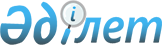 О создании Госудаpственной акционеpной компании "АСЫЛ"
					
			Утративший силу
			
			
		
					ПОСТАНОВЛЕНИЕ Кабинета Министpов Республики Казахстан от 7 сентябpя 1993г. N 836. Утратило силу  постановлением Правительства РК от 30 декабря 1997 г. N 1856 ~P971856.



          Во исполнение Указа Президента Республики Казахстан от 23 июня
1993 г. N 1291 "О совершенствовании системы органов хозяйственного
управления" и в целях сохранения существующего генофонда племенных
сельскохозяйственных животных, осуществления единой политики в
области селекционно-племенной работы Кабинет Министров Республики
Казахстан ПОСТАНОВЛЯЕТ:




          1. Создать Государственную акционерную компанию "Асыл" 
(в дальнейшем Компания) на базе предприятий и организаций 
Республиканского производственного объединения по племенному делу и
искусственному осеменению сельскохозяйственных животных 
(Казплемобъединение) согласно приложению.




          2. Поручить Государственному комитету Республики Казахстан по
государственному имуществу совместно с Компанией произвести
преобразование государственной собственности предприятий и 
организаций, входящих в состав Компании в соответствии с  
 U931135_ 
 
Национальной программой разгосударствления и приватизации на
1993-1995 годы (II этап) и Указом Президента Республики Казахстан от
5 марта 1993 г. N 1137  
 U931137_ 
  "О дополнительных мерах по
приватизации имущества государственных сельскохозяйственных,
заготовительных, перерабатывающих и обслуживающих предприятий
агропромышленного комплекса".




          3. Предоставить Компании право представлять по согласованию с
Министерством сельского хозяйства интересы государства в вопросах:




          - координации и регулирования деятельности госплемстанций,
племенных заводов, племхозов;




          - разработки и осуществления государственных программ по
достижению наибольшей эффективности селекционно-племенной работы и
искусственного осеменения сельскохозяйственных животных в республике;




          - ускорения выполнения и внедрения научно-технических разработок
по качественному преобразованию и повышению продуктивности
сельскохозяйственных животных с применением биотехнологических 
методов воспроизводства высокоценных животных, других достижений
современной генетики и электронно-вычислительной техники;




          - привлечения и использования иностранных инвестиций для
реконструкции предприятий, входящих в Компанию, строительства новых
объектов;




          - разработки и реализации мер по охране окружающей среды и
рациональному использованию природных ресурсов при осуществлении
производственной деятельности.




          4. Установить, что Компания является правопреемником 
Казплемобъединения.




          5. Государственному комитету Республики Казахстан по
государственному имуществу делегировать Компании права владения,
пользования и управления уставной частью государственных пакетов
акций ранее созданных акционерных обществ, входящих в состав
Компании.




          6. Государственная акционерная компания "Асыл" является
юридическим лицом, действует на основании законодательства Республики
Казахстан, своего устава и входит в состав агропромышленного 
комплекса республики.





   Премьер-министр
 Республики Казахстан

                                                ПРИЛОЖЕНИЕ



                                  к постановлению Кабинета Министров
                                           Республики Казахстан
                                        от 7 сентября 1993 г. 836











                                                            ПЕРЕЧЕНЬ




                          предприятий, входящих в состав Государственной




                                            акционерной компании "Асыл"








                                            Акмолинская область
Областное производственное объединение по племенному делу и
искусственному осеменению сельскохозяйственных животных
Племсовхоз "Красноярский"
Племзавод "Балкашинский"
Племзавод "Атбасарский"








                                            Актюбинская область
Областное производственное объединение по племенному делу и
искусственному осеменению сельскохозяйственных животных
Конезавод "Мугоджарский"








                                            Алматинская область
Областное производственное объединение по племенному делу и 
искусственному осеменению сельскохозяйственных животных
Племзавод "Аксай"




Племзавод "Кастекский"
Племсовхоз имени П.Ф. Томаровского
Племсовхоз "Узунбулакский"
Конезавод "Дегерес"
Алматинский республиканский ипподром
Кормовое хозяйство Алматинского республиканского ипподрома

                      Атырауская область



Областное производственное объединение по племенному делу и
искусственному осеменению сельскохозяйственных животных








                                            Восточно-Казахстанская область
Областное производственное объединение по племенному делу и
искусственному осеменению сельскохозяйственных животных
Племзавод колхоза "Родина"








                                            Жамбылская область
Областное производственное объединение по племенному делу и
искусственному осеменению сельскохозяйственных животных
Конезавод "Луговской"
Племзавод "Ленинский"
Племзавод "Меркенский"








                                            Жезказганская область
Областное производственное объединение по племенному делу и
искусственному осеменению сельскохозяйственных животных
Племзавод "Красная поляна"
Племзавод "Просторненский"








                                            Западно-Казахстанская область
Областное производственное объединение по племенному делу и
искусственному осеменению сельскохозяйственных животных
Племзавод "Брликский"
Племзавод имени 40-летия КазССР
Племзавод "Чапаевский"
Племзавод "Анкатинский"








                                            Карагандинская область
Областное производственное объединение по племенному делу и
искусственному осеменению сельскохозяйственных животных
Племзавод "Карагандинский"








                                            Кзыл-Ординская область
Областное производственное объединение по племенному делу и
искусственному осеменению сельскохозяйственных животных








                                            Кокчетавская область
Областное производственное объединение по племенному делу и 
искусственному осеменению сельскохозяйственных животных
Конезавод "Кокчетавский"
Племзавод "Алаботинский"








                                            Кустанайская область
Областное производственное объединение по племенному делу и
искусственному осеменению сельскохозяйственных животных
Племзавод "Москалевский"
Племзавод "Мичуринский"
Племзавод "Покровский"
Племзавод "Сулукольский" имени XXIII съезда КПСС








                                            Мангистауская область
Областное производственное объединение по племенному делу и
искусственному осеменению сельскохозяйственных животных








                                            Павлодарская область
Областное производственное объединение по племенному делу и
искусственному осеменению сельскохозяйственных животных
Племзавод "Бескарагайский"
Племзавод "Песчанский"








                                            Северо-Казахстанская область
Областное производственное объединение по племенному делу и
искусственному осеменению сельскохозяйственных животных
Племзавод "Мамлютский" имени 60-летия Октябрьской революции
Племзавод "Узункольский"








                                            Семипалатинская область
Областное производственное объединение по племенному делу и
искусственному осеменению сельскохозяйственных животных
Племзавод "Каракол" имени Б. Абжанова
Племзавод "Чалобай"
Племзавод колхоза "Заветы Ильича"
Племзавод "Калбатау"








                                            Талдыкорганская область
Областное производственное объединение по племенному делу и
искусственному осеменению сельскохозяйственных животных
Племзавод "Сарыбулакский"
Племзавод "Пограничник"
Племзавод колхоза имени Алдабергенова








                                            Тургайская область
Областное производственное объединение по племенному делу и
искусственному осеменению сельскохозяйственных животных








                                            Южно-Казахстанская область
Областное производственное объединение по племенному делу и
искусственному осеменению сельскохозяйственных животных
Племзавод "Куюкский"









					© 2012. РГП на ПХВ «Институт законодательства и правовой информации Республики Казахстан» Министерства юстиции Республики Казахстан
				